TRAS ULTIMÁTUM, MINERA CHINA JDC ABANDONA LA SIERRA NORTEMarco Antonio Licona                                                                  Jueves 22 Noviembre 2012 Pobladores de Tlamanca decidieron formar comisiones de vigilancia para evitar el regreso de los trabajadores asiáticos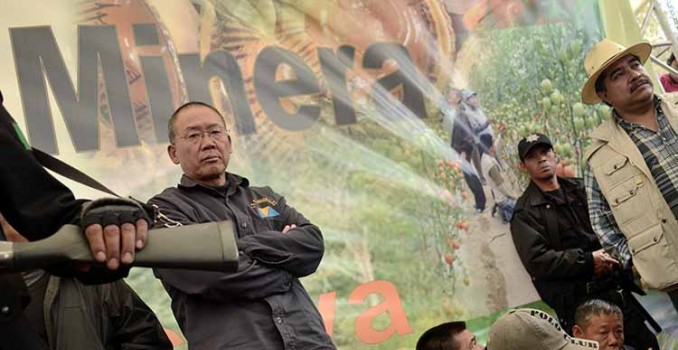 Personal y ejecutivos de la empresa china JDC Minerals desalojaron la mina “La Lupe”, en la comunidad de Tlamanca, antes de cumplirse el plazo de 24 horas que cinco mil pobladores de Zautla les fijaron el miércoles para abandonar la región.Habitantes de Tlamanca aseguraron haber visto por la mañana de este jueves cómo se marchaban los empresarios; “no dejaron dicho algo ni hicieron ningún encargo, ora sí que ni por la silla volvieron", refirieron los vecinos.Cabe recordar que el miércoles, más de cinco mil habitantes de este municipio lanzaron un ultimátum de 24 horas a los representantes de la minera china para que suspendieran su proyecto de exploración de oro, plata, cobre y níquel, y abandonaran la región.Una comisión de pobladores de la junta auxiliar y autoridades municipales llegaron a las 15:30 horas de este jueves a la alambrada que circunda el patio de la mina para cerciorase si los empleados nacionales y asiáticos de JDC Minerals habían cumplido el compromiso de desalojo que fue firmado el jueves por su representante, el contador público Martín Gómez.El presidente auxiliar, Mauricio Martínez, se acercó a las ventanas de los supuestos dormitorios del personal y nadie respondió a su llamado, por lo que de inmediato los pobladores decidieron formar comisiones de vigilancia para resguardar la entrada de la mina y reportar a la autoridad local cualquier eventualidad.Al final se hizo un pequeño mitin con alrededor de 50 personas de Tlamanca a quienes se les informó la conveniencia de no ingresar a las instalaciones, pues pueden ser denunciados por daño en propiedad ajena y advirtieron que será castigado cualquier acto de vandalismo.Por otra parte, las viviendas que los mineros chinos tenían rentadas cerca de La Lupe quedaron vacías, pero con muebles, tanques de gas, refrigeradores, y otros insumos, según lo confirmaron los propios pobladores.REFERENCIA: http://www.e-consulta.com/2012/index.php/2012-06-13-18-40-00/ecologia/item/tras-ultimatum-minera-china-jdc-abandona-la-sierra-norte